Masque « Singe noir »Masque « Singe noir »Artiste : anonymeLieu de conservation :Musée du Quai de Branly ParisAnnée : Milieu du XIXème et début XXèmeTechnique :Bois sculpté et ferTaille : environ 40 cm de hauteur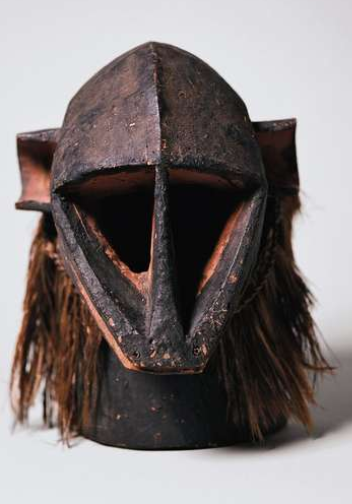 Décrire l’œuvre : Je vois…………………………………………………………………………………………………………………………………………………………………………………………………………………………………………………………………………………………………………………………………………………………………………………………………………………………………………………………………………………………………………………………………………………………………………………………………………………………………………Décrire l’œuvre : Je vois…………………………………………………………………………………………………………………………………………………………………………………………………………………………………………………………………………………………………………………………………………………………………………………………………………………………………………………………………………………………………………………………………………………………………………………………………………………………………………Donner son avis : J’aime/ je n’aime pas parce que…………………………………………………………………………………………………………………………………………………………………………………………………………………………………………………………………………………………………………………………………………………………………………………………………………………………………………………………………………………………………………………………………………………………………Donner son avis : J’aime/ je n’aime pas parce que…………………………………………………………………………………………………………………………………………………………………………………………………………………………………………………………………………………………………………………………………………………………………………………………………………………………………………………………………………………………………………………………………………………………………